ЧЕРКАСЬКА ОБЛАСНА РАДАГОЛОВАР О З П О Р Я Д Ж Е Н Н Я26.05.2021                                                                                       № 147-рПро нагородження Почесноюграмотою Черкаської обласної радиВідповідно до статті 55 Закону України «Про місцеве самоврядування
в Україні», рішення обласної ради від 25.03.2016 № 4-32/VІІ «Про Почесну грамоту Черкаської обласної ради» (зі змінами):1. Нагородити Почесною грамотою Черкаської обласної ради:за багаторічну сумлінну працю, вагомий особистий внесок у справу соціального захисту дітей, які потребують опіки держави та з нагоди 
60-річного ювілею:за багаторічну сумлінну працю, вагомий особистий внесок у справу соціального захисту дітей, які потребують опіки держави та з нагоди 55-річчя від дня народження:2. Контроль за виконанням розпорядження покласти на заступника керуючого справами виконавчого апарату, начальника загального відділу ГОРНУ Н. В. та управління юридичного забезпечення та роботи з персоналом виконавчого апарату обласної ради.Голова										А. ПІДГОРНИЙ   ЗДОРЕНКОЛідію Анатоліївну–вихователя-методиста комунального закладу "Черкаський обласний центр соціально-психологічної реабілітації дітей Черкаської обласної ради";ПАРТИКУТамілу Василівну–вихователя комунального закладу "Черкаський обласний центр соціально-психологічної реабілітації дітей Черкаської обласної ради".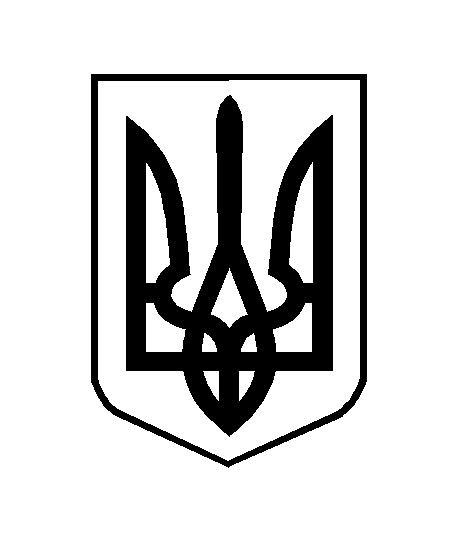 